Издатель и полиграфическое исполнение УО «Витебский государственныймедицинский университет»ЛП №02330/453 от 30.12.13пр-т Фрунзе, 27, 210023, г. ВитебскМинистерство здравоохранения Республики БеларусьВитебский государственный ордена Дружбы народовмедицинский университетКафедра факультетской терапииПРОГРАММАРеспубликанской научно-практической конференции с международным участием«ПРОФИЛАКТИКА ИНСУЛЬТОВ И ИНФАРКТОВ МИОКАРДА КАК МУЛЬТИДИСЦИПЛИНАРНАЯ ПРОБЛЕМА»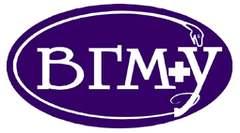 21 июня 2018 г.г. ВитебскМесто проведения:г. Витебск, пр-т Фрунзе, 27УО «Витебский государственный ордена Дружбы народов медицинский университет», конференц-зал морфологического корпуса (7 этаж)Регистрация участников:21 июня 2018 г. с 8.30 до 10.00, фойе морфологического корпуса УО «ВГМУ»10.00-10.10Открытие конференцииВступительное слово  ректора УО «ВГМУ» Щастного Анатолия Тадеушевича10.10-10.20Приветственное слово участникам конференцииДеркач Юрий Николаевич – д.м.н., профессор,  начальник управления здравоохранения Витебского облисполкома.10.20-11.00Возможности прогнозирования инсультов и инфарктов миокарда. Фокус на ортостатические реакцииКозловский Владимир Иосифович  –  д.м.н., профессор, заведующий кафедрой факультетской терапии УО «ВГМУ».11.00-11.40Поражения мелких сосудов головного мозга. Значение в прогнозировании и профилактике нарушений мозгового кровообращенияАлексеенко Юрий Владимирович – к.м.н., доцент, заведующий кафедрой неврологии и нейрохирургии УО «ВГМУ».Ласков Виталий Борисович – д.м.н., профессор, зав. кафедрой неврологии и нейрохирургии Федерального государственного бюджетного образовательного учреждения высшего образования «Курский государственный медицинский университет» (ФГБОУ ВО КГМУ Минздрава России);11.40-12.20Транзиторные ишемические атаки. Вопросы диагностики, клиническая интерпретация и профилактикаБелявский Николай Николаевич – к.м.н, доцент кафедры неврологии и нейрохирургии УО «ВГМУ».12.20-13.00Артериальная гипертензия: риск формирования когнитивных и двигательных нарушенийПавловская Татьяна Станиславовна – аспирант РНПЦ неврологии и нейрохирургии. 13.00-13.10Неврологические препараты «СООО Лекфарм»Солодков Дмитрий Александрович – ведущий специалист по маркетингу «СООО Лекфарм»13.10-14.00 Перерыв13.10-14.00 Перерыв13.10-14.00 ПерерывВыставка производителей лекарственных средств с 9:00 до 16:00Выставка производителей лекарственных средств с 9:00 до 16:00Выставка производителей лекарственных средств с 9:00 до 16:0014.00-14.30Лечение психических расстройств, как компонент профилактики инсультов и инфарктов миокарда.Кирпиченко Александр Андреевич – д.м.н., профессор зав. кафедрой психиатрии и наркологии УО «ВГМУ», 14.30-14.50Структура, диагностика и летальные исходы при нарушениях мозгового кровообращения в Витебской областиПашков Александр Александрович – к.м.н., доцент кафедры неврологии и нейрохирургии УО «ВГМУ», Наумова Галина Ивановна – к.м.н. заведующая центром пароксизмальных состояний УЗ "Витебский областной диагностический центр", Лукомский Игорь Вячеславович – к.м.н., доцент кафедры неврологии и нейрохирургии УО «ВГМУ», Сапего Илона Александровна – ассистент кафедры неврологии и нейрохирургии УО «ВГМУ».14.50-15.10Дисфункция эндотелия при сосудистой патологии. Новые цели для лечебной тактикиБеляева Людмила Евгеньевна – к.м.н. доцент, заведующий кафедрой патологической физиологии УО «ВГМУ». 15.10-15.30Профилактика неблагоприятных сердечно-сосудистых событий у пациентов с артериальной гипертензией и сопутствующей патологией легкихДусова Татьяна Николаевна – ассистент кафедры факультетской терапии УО «ВГМУ».15.30-15.50Почему лечение пациентов с артериальной гипертензией малоэффективно? По результатам акций во время Славянского базараКозловский Владимир Иосифович  – профессор, д.м.н., заведующий кафедрой факультетской терапии УО «ВГМУ»,  Ерошкина Екатерина Сергеевна – аспирант кафедры факультетской терапии УО «ВГМУ», Миренкова Анжелика Анатольевна – старший преподаватель кафедры врача общей практики с курсом поликлинической терапии УО «ВГМУ».15.50-16.10Методы оценки ортостатических реакций. Фокус на возможности врача общей практикиПечерская Мария Сергеевна – к.м.н, доцент кафедры факультетской терапии УО «ВГМУ».16.10-16.30Дислипопротеинемии. Новые аспекты лечебной тактикиКозловская Светлана Петровна – к.м.н., доцент кафедры общей и клинической биохимии, Коневалова Наталья Юрьевна – д.м.н., профессор кафедры общей и клинической биохимии УО «ВГМУ».16.30-17.00Круглый стол, подведение итогов конференции, принятие резолюцииКруглый стол, подведение итогов конференции, принятие резолюции